МБО ДОЦЕНТР ДЕТСКОГО ТЕХНИЧЕСКОГО ТВОРЧЕСТВАг.Красный СулинРаздел:  «Юные техники учреждениям образования»Тема: Декоративное деревоАвтор: Майстренко Антон, 6 классОбъединение «Судомоделизм» ЦДТТРуководитель:  Виткин А.М.МотивацияДекоративные деревья продаются в магазинах. Но это изделие достаточно дорого для того, чтобы его мог купить каждый желающий. Мы разработали технологию изготовления декоративного дерева. Это изготовление оказалось достаточно простым и не затратным. Кроме того, наше дерево можно украсить по своему вкусу и в соответствии с обстановкой. Применяемые светодиодные гирлянды являются энергосберегающими и долговечными. Дерево быстро изготавливается, его формы и размеры зависят только от желания изготовителя. Таким образом, любой учащийся 5 – 11 классов за короткий период (1 – 2 занятия) может изготовить данное декоративное украшение и проявить свое творчество и фантазию. Изделие можно использовать неограниченное количество времени.ПреимуществаСамо приспособление легко изготовитьПредназначено для украшения помещенийЭкономия средств, которые тратятся на украшения к праздникамИзделие можно использовать неограниченное количество времени.Описание приспособленияСоставные части изделия:- подставка- проволока алюминиевая в оплетке - светодиодные гирлянды – 8 – 10 метров- изоляционная лента или скотч- украшения по желанию (шарики и т.д.)        Этапы изготовления:Рисуем эскиз дерева;Нарезаем проволоку – 17 отрезков по 70 см (размеры могут быть любыми, все зависит от формы дерева и количества ветвей)Делаем подставку из старой люстрыСоединяем все 17 отрезков изолентой Присоединяем пучок проволоки к подставкеФормируем крону дерева с помощью изолентыУкрашаем дерево гирляндой с помощью изолентыВешаем на дерево выбранные нами украшения – шарики.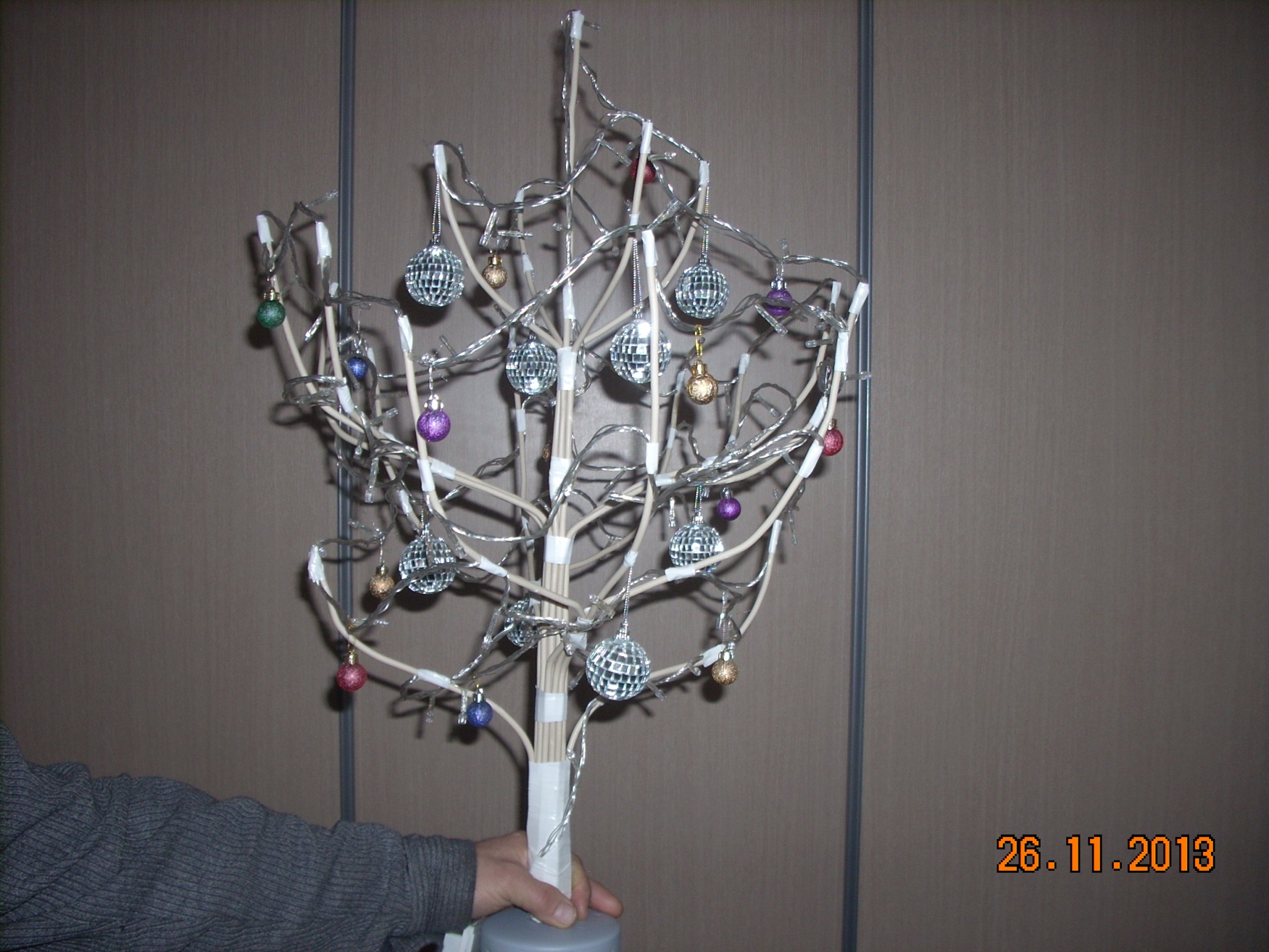 